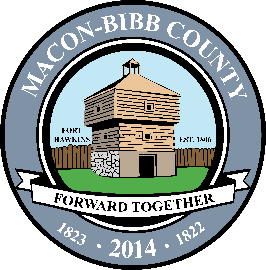 Macon-Bibb County, GeorgiaINVITATION FOR BIDSFORRecreation- Smart Park – SPLOST – Asbestos Abatement 360-77910-38 910-40926-58770-59BID NUMBER:  21-030-FHISSUED:  February 4, 2021BIDS DUE NO LATER THAN 12:00 NOON ON THURSDAY, March 11th, 2021Macon-Bibb County Procurement Department700 Poplar Street, Suite 308Government Center Macon, Georgia 31201Recreation – Smart Park – SPLOST – Asbestos AbatementGENERALInvitationNotice is hereby given that the Macon-Bibb County will receive sealed bids in the Procurement Department, Suite 308, Macon-Bibb Government Center, 700 Poplar Street, Macon, Georgia 31201, until 12:00 o’clock NOON at the time legally prevailing in Macon, Georgia on Thursday, March 11th, 2021 for Recreation – Smart Park – SPLOST – Asbestos Abatement for the Macon-Bibb County, Georgia.NO BIDS WILL BE ACCEPTED AFTER THIS DESIGNATED TIME.Bids will be publicly opened in the Macon-Bibb County Finance Department Conference Room on Thursday, March 11th, 2021 at 2:00 pm. Minority, Women Owned and other Disadvantaged Business Enterprises are encouraged to participate in the solicitation process. Additionally, respondents are encouraged to use M/W/DBE subcontractors where possible. Bid DocumentsBid documents may be examined and obtained at the Macon-Bibb County Procurement Department, Suite 308, Government Center, 700 Poplar Street, Macon, Georgia 31201, by calling (478) 803-0554, or may be viewed and downloaded from one of the links included below:Georgia Procurement Registry website http://ssl.doas.state.ga.us/PRSapp/PR_custom_index.jsp?agency=61100Macon-Bibb County Procurement Page https://www.maconbibb.us/procurement/Pre-Bid A pre-bid conference is scheduled for 9:00 o’clock a.m., February 25th, 2021 at located at   834 Lynmore Avenue, Macon, GA, 31206. This pre-bid is mandatory; contractor must be present in order to submit a response. Bid Bond Bids, in order to be considered, shall be accompanied by a bid bond, payable to the Owner, in amount not less than five-percent (5%) of the total base bid.This bid security shall become payable to the Owner only if the bidder, to whom award is made, should fail to execute a contract with the Owner and furnish bond and insurance in accordance with terms of the contract within ten (10) days after notification of award.Bidder may submit a cashier’s check or certified check for 5% of the total bid base instead of a bid bond. Personal checks, business checks, and cash are strictly prohibited.Sealed BidsEnvelopes shall be identified on the outside as: “Bid # 21-030-FH – Recreation – Smart Park – SPLOST – Asbestos Abatement”and delivered by hand or mailed to:Macon-Bibb County Procurement DepartmentAttn: Frank Howard700 Poplar Street, Suite 308Macon, Georgia 31201Deadline for QuestionsQuestions shall be submitted in writing to the Macon-Bibb County Procurement Department not later than five (5) business days prior to receipt of bids, email preferred, to fhoward@maconbibb.us.ValidityNo bid may be withdrawn for a period of ninety (90) days after time has been called on date of bid opening.Contract AwardThe Contract, if awarded, will be based on total bid price.Guidelines in the award of this Contract will be Section 36-91-2, et seq., Official Code of Georgia Annotated.   Upon award of the Contract, a pre-construction meeting will be held to discuss the project and to establish a schedule of work. SuretyWhereas the anticipated Contracted Price exceeds $25,000, the bidder to whom award is made shall submit a Payment Bond and a Performance Bond, both in amount of one-hundred percent (100%) of the Contract Price.Bonding company/Surety shall be:Rated B+ or better in current Key Rating Guide as issued by A.M. Best Company, Oldwick, NJ.Licensed to do business in the State of Georgia.Payment ConditionsA 10% retainage will be withheld from each payment until final payment is made.  The Owner will only pay for items used and actual work performed.Change Orders shall be required for any variance from Contract or plan sheets.  Any change in the Contract Price resulting from a Change Order shall be determined by mutual agreement between the County and the Contractor as evidenced by the change in the Contract Price being set forth in a Change Order executed by both parties. If no agreement is reached, then the change shall be determined by the actual and reasonable increases or decreases in the Contractor’s costs of performance resulting from revisions in the work attributable to the change. Such increases as a result of changed or extra work shall be limited in an amount not to exceed a combined total of 10%. Insurance and bond premiums shall be added on top of the 10% combined total markup.Any unauthorized work or material change will not be paid for unless a Change Order has been issued prior to the completion of work.Excise TaxesAny material that is to be incorporated into the work of this project may be consigned to Macon-Bibb County in care of the contractor.  If the shipping papers show clearly that any such materials is so consigned, the shipment shall be exempt from the tax on transportation of property under the provisions of Section 3478(b) of the Internal Revenue Code, as amended by Public Law 180-78th Congress.The Contractor shall pay all transportation charges.Each bidder shall take this exemption into account in calculating his bid.Insurance RequirementsDeductibles. All shall be paid for by the Contractor. Required Insurance Coverages.   The Contractor also agrees to purchase and have the authorized agent state on the insurance certificate that the Contractor has purchased the following types of insurance coverages, consistent with the policies and requirements of O.C.G.A. § 50-21-37. The minimum required coverages and liability limits are as follows: Workers’ Compensation Insurance.   The Contractor agrees to provide, at a minimum, Workers’ Compensation coverage in accordance with the statutory limits as established by the General Assembly of the State of Georgia. A group insurer must submit a certificate of authority from the Insurance Commissioner approving the group insurance plan. A self-insurer must submit a certificate from the Georgia Board of Workers’ compensation stating the contractor qualifies to pay its own workers’ compensation claims. The Contractor shall require all Trade Contractors/Subcontractors performing work under this Contract to obtain an insurance certificate showing proof of Workers’ compensation Coverage and shall submit a certificate on the letterhead of the Contractor in the following language: This is to certify that all trade contractors/subcontractors performing work on this Project are covered by their own workers’ compensation insurance or are covered by the Contractor’s workers’ compensation insurance. Employers’ Liability Insurance.           The Contractor shall also maintain Employer’s Liability Insurance Coverage with limits of at least: (i)         Bodily Injury by Accident                    $1,000,000 each accident (ii)        Bodily Injury by Disease                     $1,000,000 each employee; and (iii)       Bodily Injury/Disease Aggregate        $1,000,000 each accident The Contractor shall require all Trade Contractors/Subcontractors performing work under this Contract to obtain an insurance certificate showing proof of Employers Liability Insurance Coverage and shall submit a certificate on the letterhead of the Contractor in the following language; This is to certify that all trade contractors/subcontractors performing work on this Project are covered by their own Employers Liability Insurance Coverage or are covered by the Contractor’s Employers Liability Insurance Coverage. Commercial business Automobile Liability Insurance. The Contractor shall provide commercial business Automobile Liability Insurance that shall include coverage for bodily injury and property damage arising from the operation of any owned, non-owned, or hired automobile. The commercial business Automobile Liability Insurance Policy shall provide not less than $1,000,000 combined Single Limits for each accident. Additional Requirements for Commercial Business Automobile Liability Insurance are as follows: Additional Requirements for Commercial Policies The policy shall name as additional Insureds the officers, members, and employees of the Owner and the Using Agency. The policy must be on an “occurrence” basis. Disposition of Insurance Documents. One original certificate of insurance with all endorsements attached must be deposited with Owner for each insurance policy required. Termination of Obligation to Insure. Unless otherwise expressly provided to the contrary, the obligation to insure as provided herein shall not terminate until the Design Professional/Architect has executed the Certificate of Material Completion. Failure of Insurers. The Contractor is responsible for any delay resulting from the failure of his insurance carriers to furnish proof of proper coverage in the prescribed form.Additional Insured:  Contractor shall add Owner and Architect as an additional insured under the commercial general and automobile policies.INSTRUCTIONS TO BIDDERSDefinitionsWherever the term “Owner”, “County”, or “Macon-Bibb County” occur in these specifications, it shall mean Macon-Bibb County, a political subdivision of the State of Georgia acting through the Macon-Bibb County Board of Commissioners.Wherever the term “work” occurs in these specifications, it shall mean the work as defined herein, including, all labor, materials, equipment, transportation, and supervision necessary to complete the Contract.Related DocumentsRequired Submission Documents (Attachment “A”)Scope of Work (Attachment “B”) Bidder’s RepresentationEach bidder, by making his bid, represents that he has: Read and understands the bidding documents; Visited the site and become familiar with the local conditions under which the work is to be performed.Bidders shall examine the areas wherein work of this project is to be carried out and shall take into consideration all conditions that might affect his work.Failure of the bidder to inspect firsthand the areas affected by work in this project shall not relieve him of the obligation to comply fully with the scope of the work as defined herein.No consideration will be given any claim based on lack of knowledge of existing conditions, except where the Contract Documents make definite provisions for adjustment of cost or extension of time due to existing conditions that cannot be readily ascertained.Document DiscrepanciesShould the bidder find discrepancies in, or omissions from the documents, he shall at once notify the Macon-Bibb County Procurement Department.Requests for Interpretations of Drawings and Specifications shall be made in writing to the Macon-Bibb County Procurement Department no later than March 4th, 2021 at 5:30 pm EST to fhoward@maconbibb.us. Any subsequent instructions to bidders will be issued in the form of addenda to the specifications and sent to the bidder.  All addenda shall be enumerated in the Bid Form.All definitions set forth in the specifications are applicable to this Instruction to Bidders, the Bid Form and the proposed Contract Documents including, but not limited to, drawings, project manual, and any addenda issued prior to receipt of bids.Addenda are written or graphic instruments issued prior to the execution of the Contract that may modify or interpret the bidding documents by deletion, additions, clarifications or corrections.Addenda will become part of the Contract Documents when the Contract is executed.SubmittalsIn order for bids to be considered, the complete bid document package shall be submitted including each of the following completed documents.Bid Form (included in this bid document)Attachment “A” Required Submission Documents Bidder Information FormBidder’s Qualification Form List of Sub-Contractors Minority Participation GoalFinancial & Legal Stability StatementInsurability Statement E-Verify AffidavitBid Bond, cashiers check, or certified check in the amount of 5% of the total base bid (acquired separately) ReservationsThe bidder acknowledges that Macon-Bibb County reserves full freedom (in addition to the right to reject any and all bids) in awarding bids to consider all available factors including, but not limited to, price, the provision of needed and unneeded features, usefulness to the using department and prior County experience.  In addition, the bidder recognizes the right of the Owner to reject a bid if the bidder failed to furnish any required submittals on the date required by the bidding documents, or if the bid is in any way incomplete or irregular.  Hence the County may award bids to other than the lowest bidder if in the judgment of the Board of Commissioners the interest of the County will be best served by award to another.Macon-Bibb County reserves the right to adjust the project scope as necessary to meet the budget.  Upon determination of the “Apparent Lowest Qualified Bidder”, and if the lowest Lump Sum quote is above the intended budget, the Owner shall meet with said Apparent Lowest Qualified Bidder to adjust the project scope as necessary to meet the prescribed budget. This exercise is intended to reduce the total lump sum by deleting items from the Construction Bid Items Schedules until the budget is met without having to re-bid the project. Surety and Insurance CompaniesThe Contract provides that the surety and insurance companies must be acceptable to the Owner.  The bidder shall require the attorney in fact who executes the required bonds on behalf of the surety to affix thereto a certified and current copy of his power of attorney indicating the monetary limit of such power.SPECIAL CONDITIONSGeneralAll work to be performed as part of this specification shall comply with all codes, ordinances and regulations applicable to the contract, including, but not limited to:International Building CodeState and Local Building CodeGeorgia Department of Transportation (D.O.T.)Occupational Safety and Health Administration (OSHA)Other Federal, State, or Local CodesPlease note any Americans with Disabilities (ADA) requirements, including inclusion of ramps where necessary for access, must be met.  Permits and LicensesContractor shall obtain all permits and licenses, paying all fees as required, for execution of the Contract.  In addition, the Contractor shall arrange for necessary inspections required by the City, County, State and other authorities having jurisdiction, and submit certificates of approval to the Owner or his designated representative. Layout of WorkThe Contractor shall verify all existing conditions and contiguous work and lay out his work there from, providing for himself all other necessary measurements, lines, and levels, and shall assume the responsibility for the correctness of the layout of the work. Work AreaThe Contractor shall confine his operations to as small an area as possible, using only the areas designated for on-site storage.The Contractor shall protect all surrounding adjoining private and public property, taking every precaution to prevent damage or injury to trees, shrubs, curbs, sidewalks, driveways and fences along or adjacent to the work.  Should damage occur, the Contractor shall restore, at his expense, any such property damage or injuries by his operations to a condition equal to that existing before such damage or injury was done, by repairing, rebuilding or otherwise restoring as may be directed by, and to the satisfaction of the Owner.In case of failure on the part of the Contractor to restore such property, or make good such damages or injury, the Owner may, after forty-eight (48) hours written notice, proceed to repair, rebuild, or otherwise restore such property as may be deemed necessary, and the cost thereof shall be deducted from any monies due or which may become due the contractor under this contract.Underground UtilitiesThe Contractor shall verify all underground utilities and their locations prior to commencing any work under this contract.  Damages to underground utilities, and costs to repair same, shall be the responsibility of the Contractor.Traffic ControlIt shall be the responsibility of the Contractor to maintain traffic by utilizing adequate construction signs and flagmen at all times.The Contractor shall furnish, install, maintain and eventually remove all traffic control devises necessary to properly protect and divert traffic.  Such barricades and detour signs shall be illuminated at night.All costs associated with traffic control shall be the responsibility of the Contractor.The Contractor shall assume all responsibility for damages resulting from the failure of the signs and/or barricades to properly protect the work from traffic. VandalismThe Contractor shall take every precaution not to leave equipment and materials where they can be reached and used for defacing new or existing work at any time.Material DisposalThe Contractor shall allow no trash, dirt, stumps, tree trunks, or excess material to accumulate and shall be responsible for removing same from the premises.Such items shall be disposed of off the premises.Burning of material on the site will not be permitted.All costs of removing trash shall be the responsibility of the Contractor. Place and method of disposal shall be the responsibility of the Contractor.Extension of TimeIn the event the work under this project is delayed by neglect, delay, or default of any other Contractor or the Owner, or by any damage which is the result of an Act of God, or by a general strike of the employees, the Contractor shall have reason to claim for delay and request an extension of time to complete the contract.Liquidated Damages Liquidated damages in the amount of $200 damages shall be charged to the contractor for each day that the project is delayed beyond the completion date of the contract. These charges are to defray the cost of inspection by Macon-Bibb employees assigned to the project.Inspection Inspectors may be appointed to inspect all materials used and all work performed.  Such inspection may extend to all or any part of the work and to the preparation of manufacture of the materials to be used.  The inspectors will not be authorized to revoke, alter, enlarge or relax the provisions of this specification, nor will they be authorized to approve or accept any portion of the completed work or to issue instruction contrary to the plans and specifications.  The inspector shall have authority to reject defective material and to suspend work that is being improperly done, subject to the final decision of the Inspector.It is mutually agreed between the parties to the Contract that to prevent all disputes and misunderstandings between them in relation to any of the provisions contained in these specifications, or their performance by either of said parties, the Owner shall serve as the referee to decide all matters of construction of the specifications and of the terms of the contract, and as to all matters arising or growing out of said Contract and his decision shall be final and binding upon both parties.The Owner and his inspectors shall have free access to all parts of the work, and to all material intended for use in the work.  The work will be inspected as it progresses, but failure to reject or condemn defective work at the time it is done will in no way prevent its rejection whenever it is discovered before the work is finally accepted and approved, nor will final acceptance and approval constitute waiver by the County of any right of action for defective work or the failure to perform the Contract according to its terms.EXECUTIONGeneralIt is the intent of this specification to provide for the Asbestos Abatement to 834 Lynmore Avenue, Macon, GA  31206, for the Macon-Bibb County, Macon, Georgia.SpecificationsThe Contractor shall provide all services as outlined in Attachment “B”- Scope of Work Schedule The Contractor shall commence work within 10 calendar days following issuance of notice to proceed, shall execute the work diligently, and shall complete all work requirements within 135 calendar days following the Notice to Proceed. This time includes weather delays of 3 workdays. This time shall include all clean up, demobilization, and other work necessary to return the project area to its final state. WARRANTY The Contractor shall guarantee all labor and workmanship for minimum of one (1) year from date of completion.BID FORMMacon-Bibb County GovernmentMacon-Bibb County, Procurement Dept.700 Poplar Street, Suite 308Macon, Georgia 31201DATE:	___________________________________Re:	21-030-FH Recreation – Smart Park – SPLOST – Asbestos Abatement Macon-Bibb County Bibb County, GeorgiaDear Mr. Howard:1.	We have examined the Specifications, related documents and the site of the proposed Work, and are familiar with all the conditions surrounding this project, including the availability of materials and labor, and hereby bid to furnish all materials and labor, and to complete the project in accordance with the Contract Documents, within the time set forth herein, and at the prices stated below.  These prices are to cover all expenses incurred in performing the Work required under these Specifications, of which this bid is part.2.	ADDENDUM RECEIPT:We acknowledge our responsibility to ensure that all addenda have been received prior to the submission of a bid.b.	Bidder acknowledges receipt of the following addenda:We agree to commence actual physical work on site, with an adequate force and equipment within the timeframe presented in the specifications and to complete fully all work within the stated timeframe following notice to proceed.  We agree that this bid may not be revoked or withdrawn after the time set for the opening of bids and shall remain open for acceptance for a period of ninety (90) days following such time.5.	In case of written notification by mail, telegraph, or delivery of the acceptance of this bid within ninety (90) days after the time set for the opening of bids, the undersigned agrees to execute within ten (10) days a Contract for the Work for the below stated compensation and at the same time to furnish and deliver to the Owner a Performance Bond and a Payment Bond, both in an amount equal to one-hundred-percent (100%) of the Contract Sum.6.	Enclosed herewith is a Bid Bond, cashiers check, or certified check in the amount of five-percent (5%) of the total base bid.  We agree that the above stated amount is the proper measure of liquidated damages that the Owner will sustain by the failure of the undersigned to execute the Contract and to furnish the Performance Bond and the Payment Bond.7.	If this bid is accepted within ninety (90) days after the date set for the opening of bids and we fail to execute the Contract within ten (10) days after written notice of such acceptance or if we fail to furnish both a Performance Bond and a Payment Bond, the obligation of the bond will remain in full force and affect and the money payable thereon shall be paid into the funds of the Owner as liquidated damages for such failure; otherwise, the obligation of the bond will be null and void.8.	We hereby certify that we have not, nor has any member of the firm(s) or corporation(s), either directly or indirectly, entered into any agreement, participated in any collusion, or otherwise taken any action in restraint of free competitive bidding in connection with this submitted bid.We understand the total bid price listed below to be inclusive of all materials, labor, equipment, and other provisions necessary to provide the services in accordance with the associated specification.Bid Price FormFor Recreation – Smart Park – SPLOST – Asbestos AbatementI certify that my bid meets these minimum specifications. This bid shall be valid and may not be withdrawn for a period of ninety (90) calendar days after the scheduled closing time for receiving bids. Printed Name: _________________________________ Authorized Signature: ___________________________ Date: ___________  Company Name: ________________________________Addendum No. _____Dated _________________________Addendum No. _____Dated _________________________Addendum No. _____Dated _________________________Addendum No. _____Dated _________________________Addendum No. _____Dated _________________________Addendum No. _____Dated _________________________Total Bid Price$ ________________________Timeline for Project______________ Calendar Days 